Zdravá Abeceda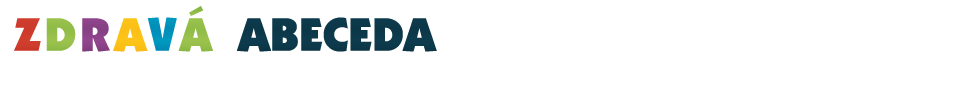 Cílem tohoto projektu je vybavit děti kompetencemi pro zdravé rozhodování v oblastech, které ovlivňují jejich dlouhodobé zdraví.Děti se potřebují naučit odpovědnému rozhodování ve čtyřech oblastech životosprávy, které mají na vznik obezity a dalších civilizačních nemocí největší vliv:zdravá výživazdravé prostředízdravý pohybvnitřní pohodaAktivity z tohoto programu učitelky vybírají tak, aby korespondovaly s IB ŠVP. Jednotlivé činnosti jsou upřesněny v TVP každé třídy.Na webových stránkách www.zdrava-abeceda.cz se mohou dozvědět i rodiče mnoho zajímavých rad na konkrétní aktivity s dětmi, kterými zdravý zdravotní styl podpoří.